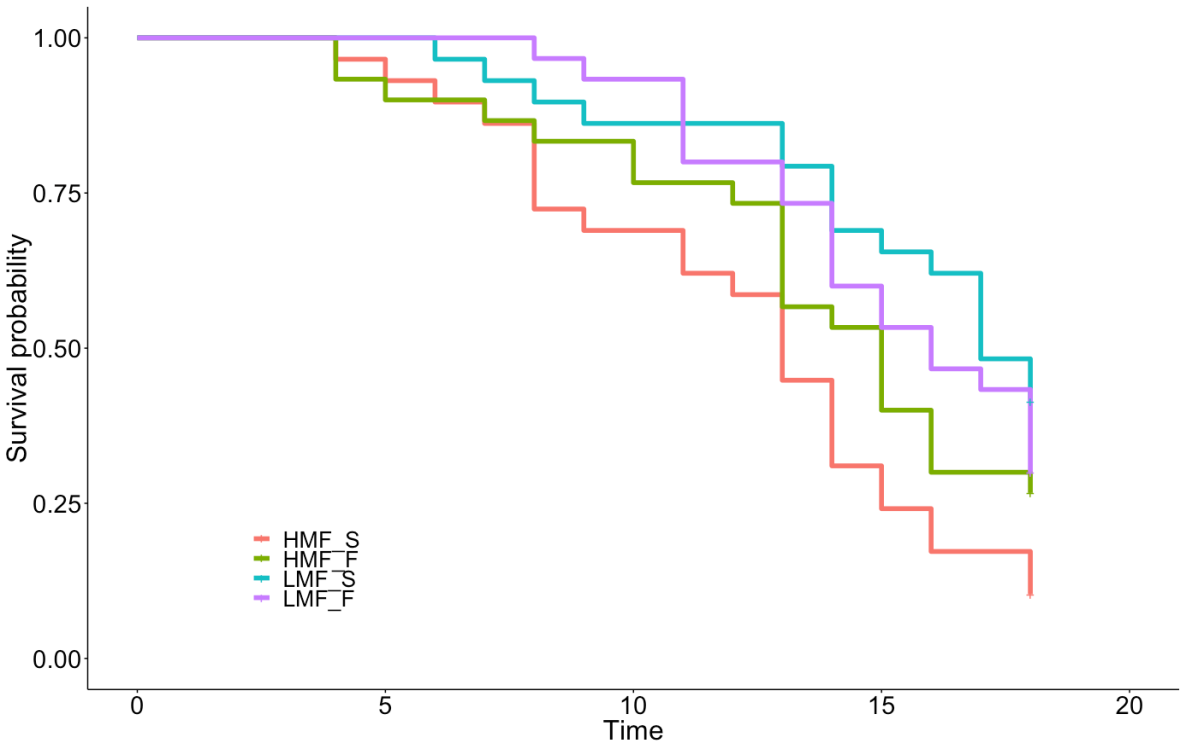 Fig. S1. Effect of mating frequency and male morph on female lifespan. Kaplan-Meier survival plots for females maintained in high mating frequency (HMF) or low mating frequency (LMF) groups and mated with scrambler (S) or fighter (F) male morphs.Table S1. Results of a Cox proportional hazard model of female survival probability as a function of mating with a scrambler or fighter in high mating frequency and low mating frequency groups, with experimental treatment and number of mated males as fixed effects.Females mated with:Fixed effect:Coef.s.e.zPTreatment-0.9978   0.32-3.147  0.00165ScramblerMating with more than one male-0.7834    0.36-2.1620.031Treatment-0.2586    0.31-0.845    0.398FighterMating with more than one male0.4911    0.351.3930.164